Сценарий праздника «День Знаний» для старших и младших                    групп 2014год.
 под весёлую музыку дети легко бегут на носочках за ведущим.Ведущая: Здравствуйте дорогие дети, родители, педагоги, воспитатели! Сегодня мы отмечаем замечательный праздник – День знаний!Заведующая:
От всей души поздравляем вас с этим замечательным праздником! Желаем всем крепкого здоровья, отличного настроения, радостных впечатлений и успехов. Сегодня наш детский сад гостеприимно открывает перед нами двери и говорит: «Добро пожаловать, друзья!». Мы рады видеть вас на празднике!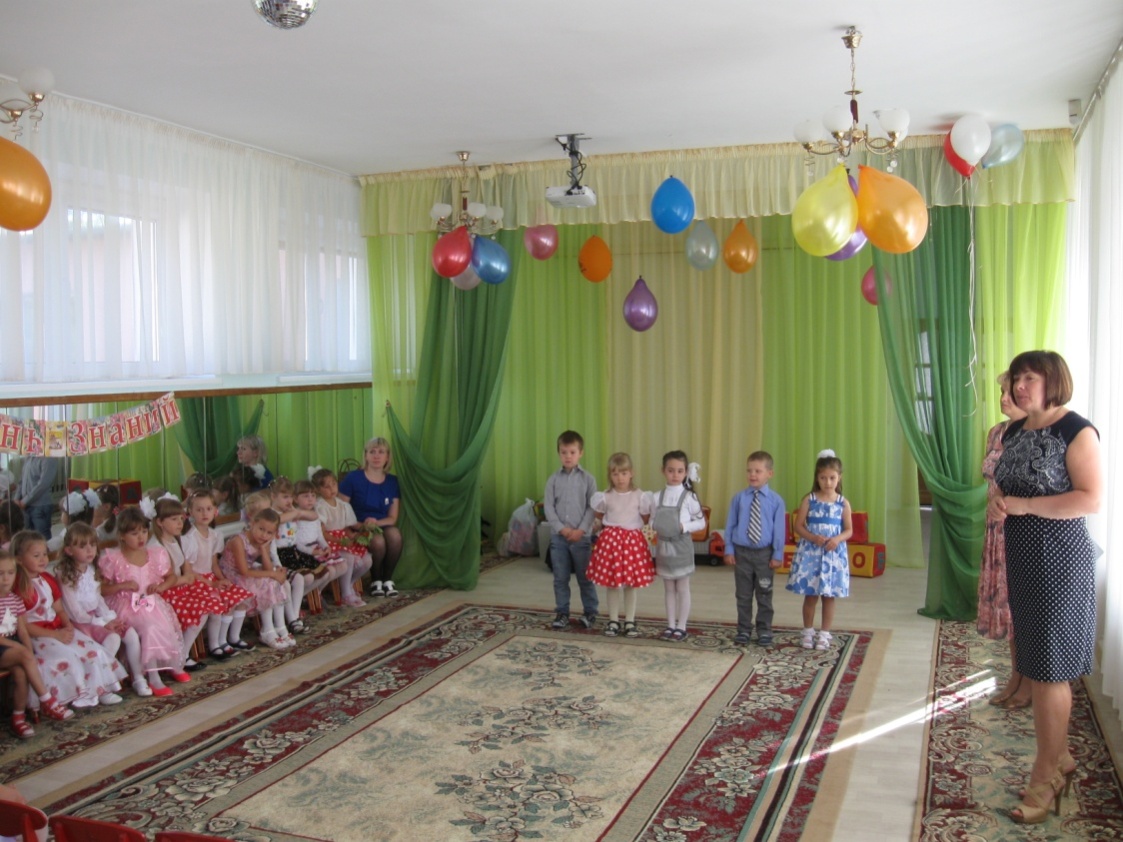 ПЕРЕКЛИЧКА ДЕТЕЙДетский сад, детский сад,Ты всегда ребятам рад!Здесь есть книжки и игрушки,И шары, и погремушки.Здесь с улыбкой всех встречают,Дни рожденья отмечают.Здесь весёлая зарядкаИ удобные кроватки.Здесь оладушки с вареньем,Каша, молоко с печеньем.На окне цветы в горшочках,Летом во дворе цветочки.В этом доме всё для нас – Сказка, песня и рассказ,Шумный пляс и тихий час – В этом доме всё для нас.Что такое детский сад?Это город для ребят!Уголочек детства, где всему есть место.Озорным смешинкам, капелькам-слезинкам,Здесь в глазах у малышейМир становится добрей.                 Ребята, а вы немного подрастёте,                 Тоже в школу все пойдёте.                 Итак, друзья, с Днём знаний вас!                 Об этом песня есть у нас.«Раз ладошка,два ладошка».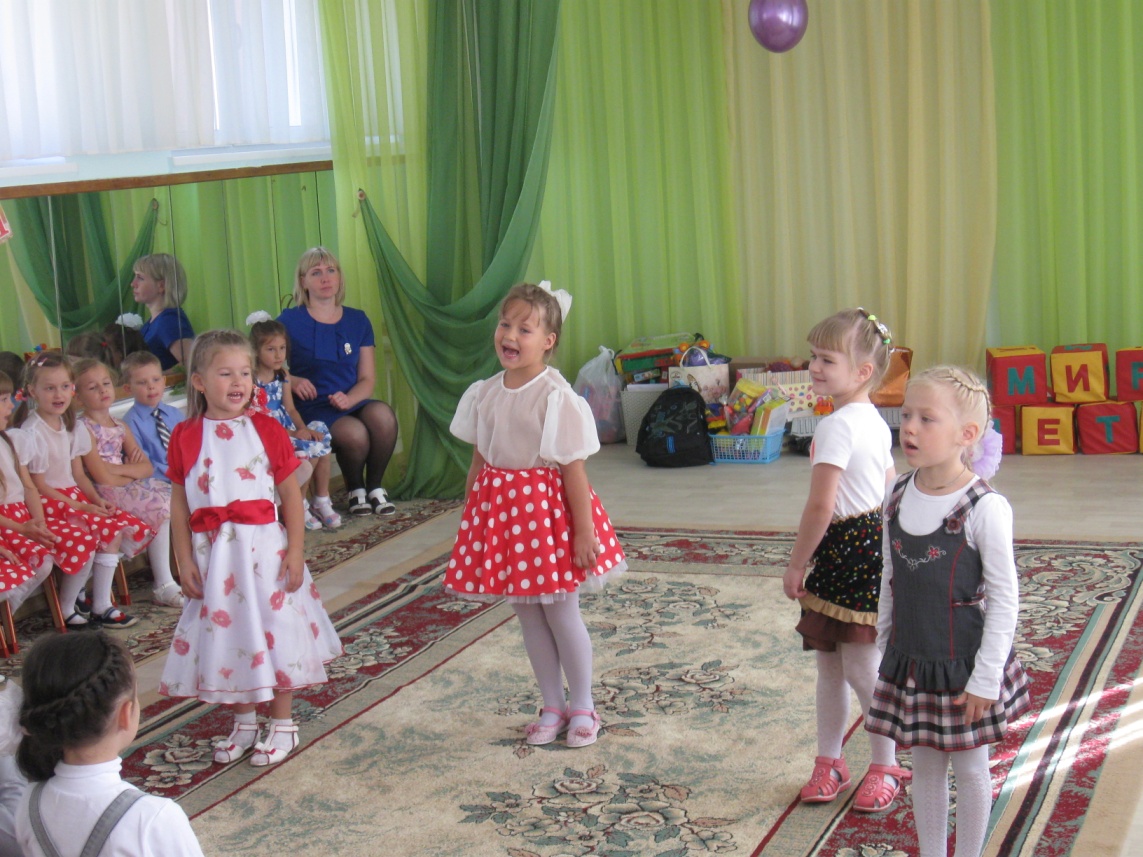 Вед. – Кто-то стучится. Видимо, гость немного опоздал на наш праздник. Пойду, посмотрю…Звучит музыка. Появляется почемучка.

Почемучка: Почему? Почему сегодня так красиво вокруг? Почему все ребята такие нарядные? Почему в городе всюду слышна веселая музыка?
Ведущая: Ой, сколько вопросов! Давай сначала познакомимся.
Почемучка: Здравствуйте, ребята! Я – Почемучка, мне все интересно, и я люблю задавать разные вопросы.
Ведущая: Здравствуй, Почемучка! Чтобы на все твои вопросы ответить, нужно очень много знать. И сегодня у нас как раз – День Знаний!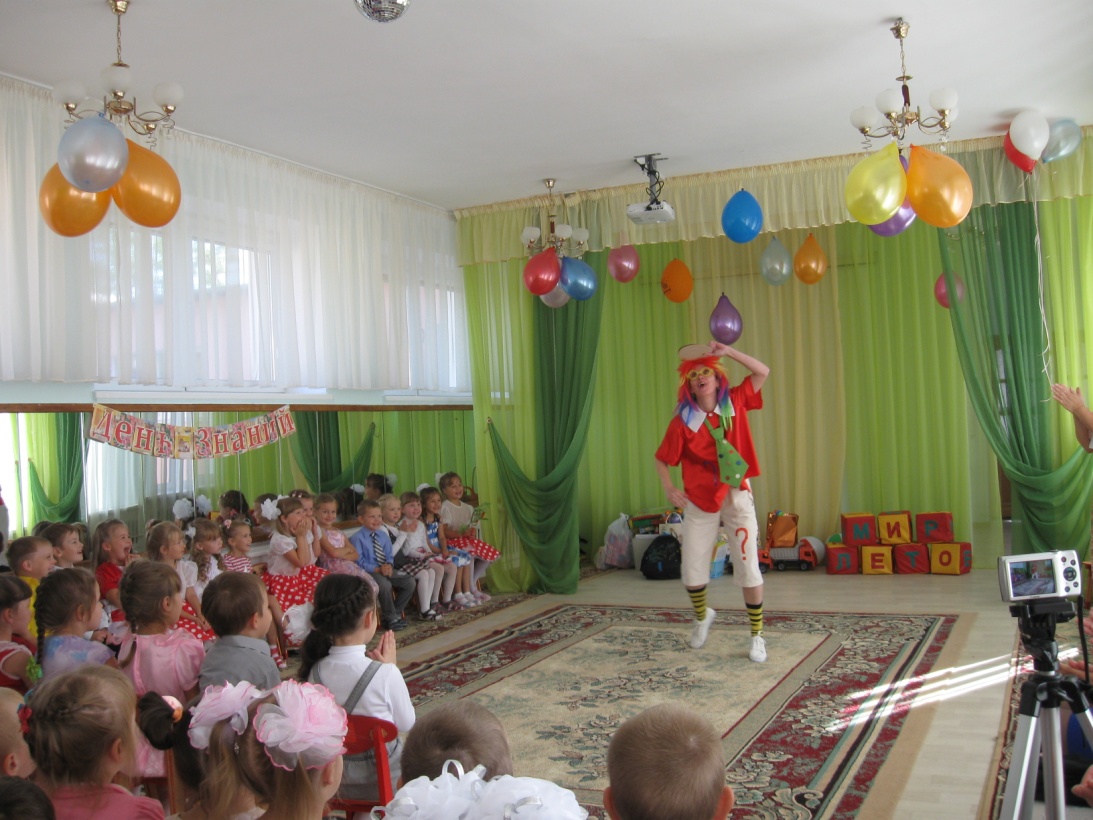 Полина Жемчугова «Родной наш садик».
Почемучка: И правда, сегодня же 1 сентября, а это значит, что  наступило какое время года? (ответы), а какое время года закончилось? (ответы) Молодцы! А самое любимое ваше занятие летом это…. Сейчас я все узнаю.  Давайте поиграем. Если то, о чем я говорю, про вас  - громко  кричите «Я», а если нет – молчите.Лето.Игра – кричалка «Как мы летом отдыхали»Кто на море летом был?Кто с корзиной в лес ходил?Кто гонял на самокате?Кто на завтрак скушал скатерть?Кто летал на самолете?Кто на дачу ездил к тете?Кто за лето загорел?Кто арбузов тонну съел?Кто пришел в детский сад?И с друзьями встрече рад?Вед. – Почемучка, а у тебя есть заветные желания? Сейчас мы тебе загадаем загадку, а ты попробуй её отгадать. Поднялись ворота, Всему миру красота. Приказало солнце: "Стой, Семицветный мост крутой". Туча скрыла солнца свет, Рухнул мост, а щепок нет. (Радуга). Наши ребята тебе могут подарить целую радугу желаний  и они у тебя обязательно исполнятся. Послушай нашу песню.♫  ПЕСНЯ  «Радуга желаний».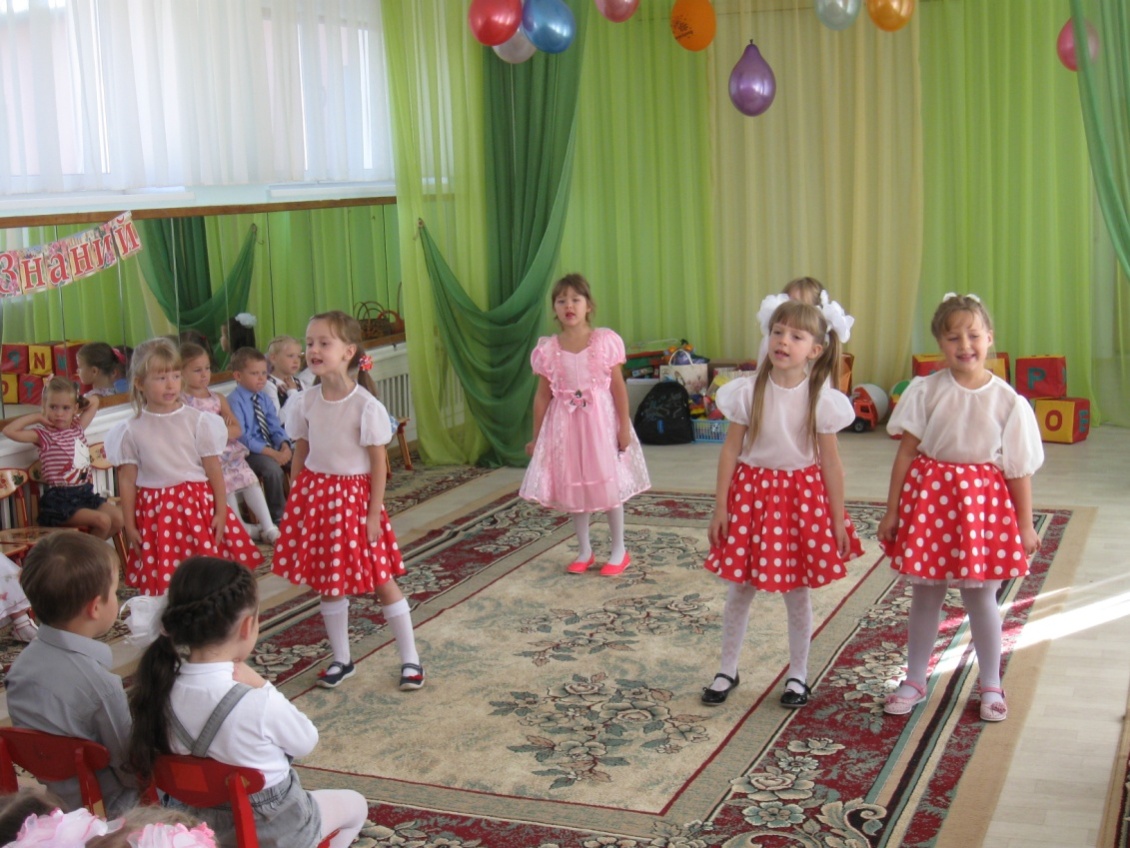 Почемучка: А сейчас я вам загадки загадаю и немножко с вами поиграю. Вот у меня не получается (за правильно угаданную загадку – подарок)1) Если ты его отточишь,
Нарисуешь все, что хочешь!
Солнце, море, горы, пляж.
Что же это?..
(Карандаш)

2) Чтобы ручками писать, 
Приготовим мы… (тетрадь) /вынимает/


3) Хоть я и не прачка, друзья,
Стираю старательно я.
(Резинка)

4) Свою косичку без опаски
Она обмакивает в краски.
Потом окрашенной косичкой
В альбоме водит по страничке.
(Кисточка)

5) Линию прямую, ну-ка,
Сам нарисовать сумей-ка!
Это сложная наука!
Пригодится здесь...(линейка)Танец « Дракоша».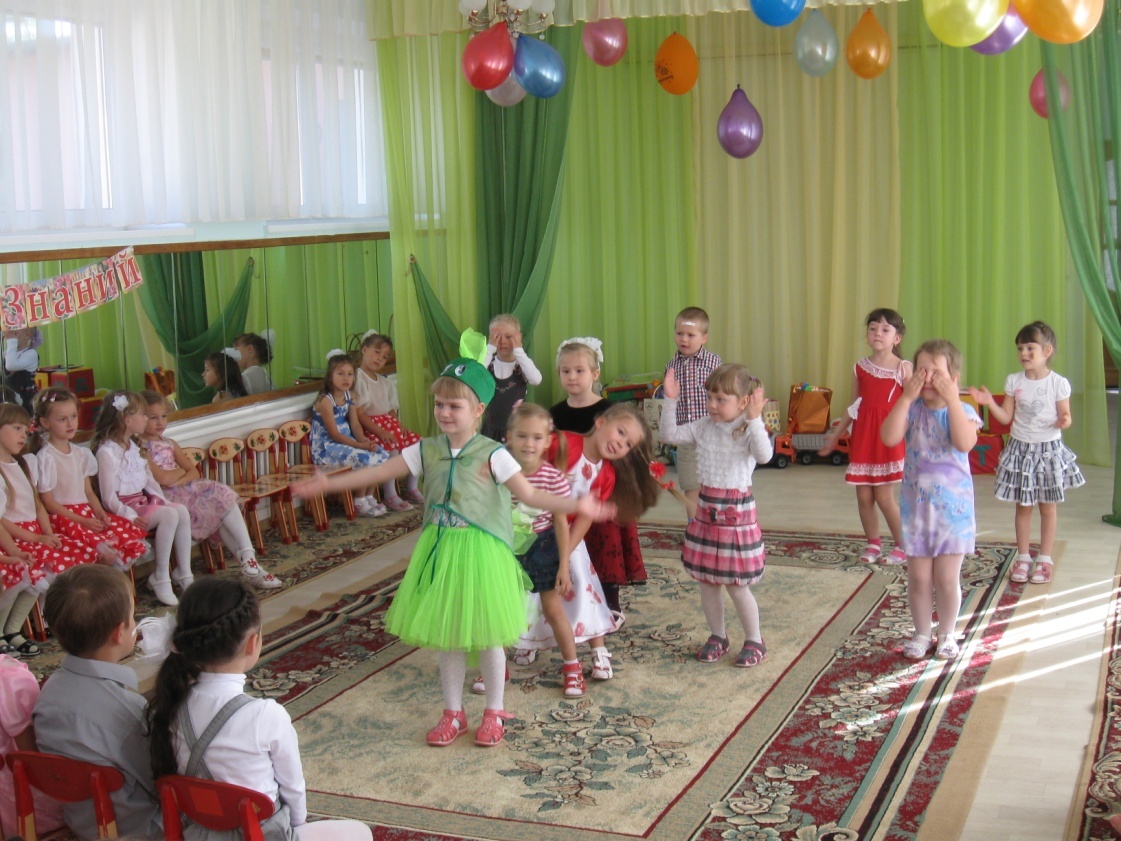 Почемучка: Игры на усмотрение  педагога. «Нарисуй-ка»ИГРА «Чей кружок быстрее соберётся?»Игра «Светафор». (показывает карточки)На красный свет приседают.На желтый хлопают.На зеленый шагают  на месте.Незнайка решает, что ему следует учиться, чтобы все знать.Почемучка: Что-то надоело мне уже всё это.Ведущий: А у нас ещё ребята  приготовили весёлый танец к празднику.«Яблонька».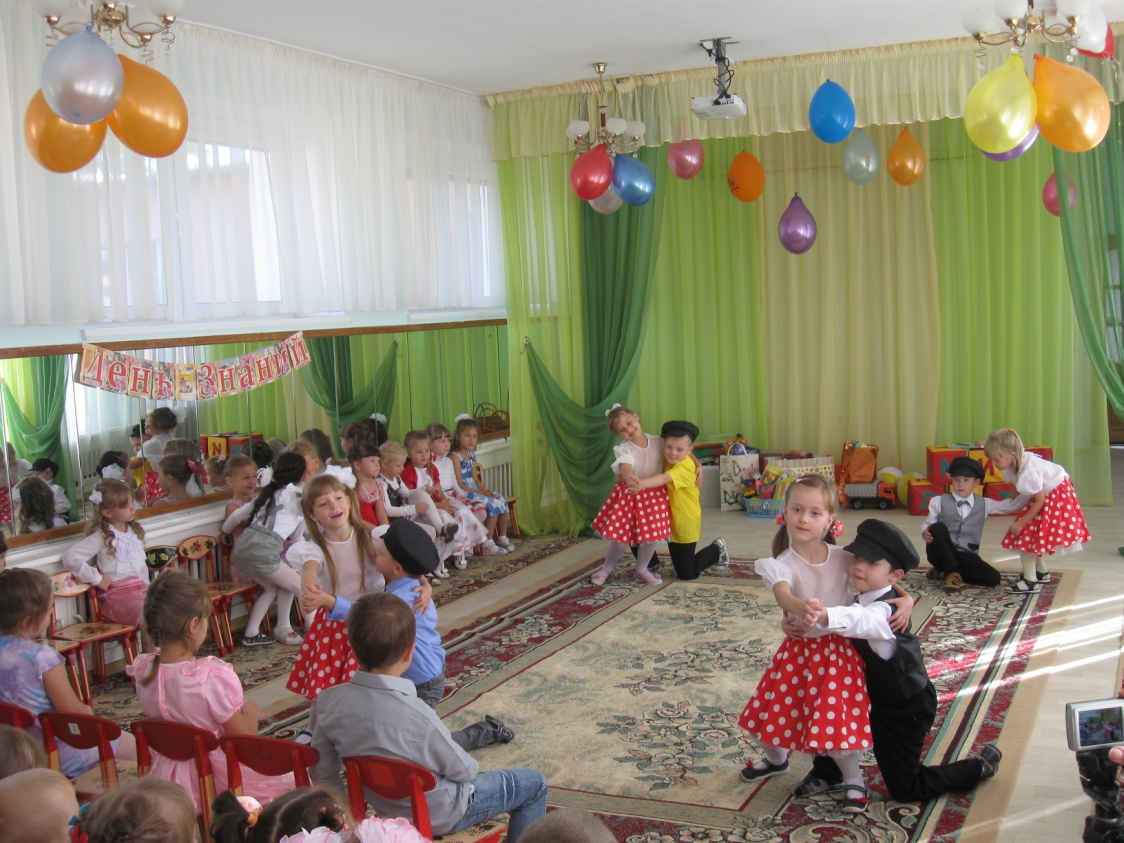 Почемучка:  Вы мне сказали, что сегодня вся страна отмечает день знаний. Дети идут в школу. А почему ваши дети не в школе?Ведущая. Они еще маленькие, вот подрастут и тоже пойдут учиться в 1 класс. А пока они ходят в детский сад.Почемучка.  Детский сад? А что такое детский сад? А я поняла, сад – это где растут деревья и цветы. Правильно?Ведущая: Нет, у нас другой сад. Здесь ребята получают знания и многому учатся.  Почемучка. Ребята, а в саду весело? Вам нравится? А что вы в саду делаете? Все время спите, наверное?Ведущий. В саду у ребят очень много дел. Они сейчас споют песенку про свой Детский сад.«Динь, Динь детский сад.»Почемучка: Как много у вас в саду занятий. Я бы со всем этим не справилась. А физкультурой вы занимаетесь? Ведущая: Конечно! Наши ребята учатся бегать, прыгать, играют в веселые игры и делают по утрам зарядку. А  танцевать вы умеете? Почемучка: Есть у меня  любимый танец называется  Флеш моб, А вы знаете что такое флеш моб? Почемучка: Это когда в одном танце собраны фрагменты разных песен. Ответы детей. «Флеш Моб» с почемучкой.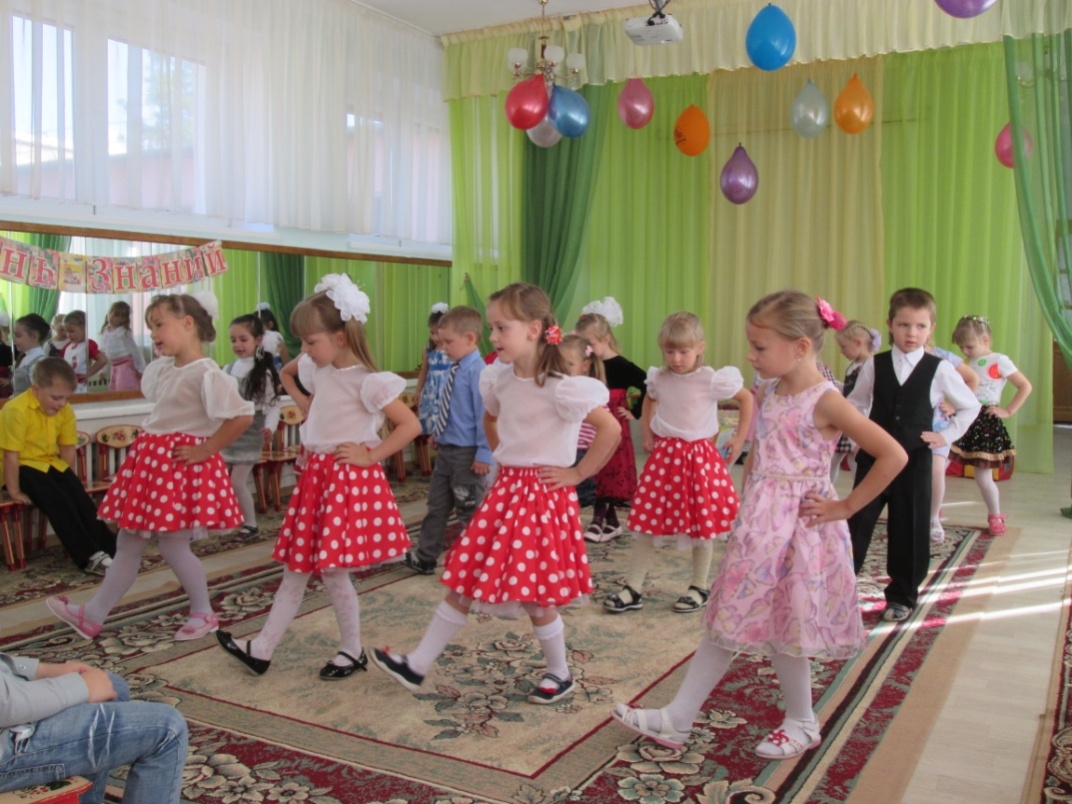 Почемучка:  Как я хорошо с вами вместе повеселилась. Мне очень понравилось. И за это я угощу вас конфетами знанья. Тот, кто съест сегодня такую ОДНУ  конфетку, будет весь год очень умным.  Ведущий: А где же конфеты?Почемучка: А вот и конфеты.Ведущая: спасибо тебе, почемучка.  Только, что бы они превратились в волшебные Конфеты знаний, я скажу волшебные слова.                                                     Волшебная музыка.Вы, конфеты, постарайтесьИ в конфеты-знаний, превращайтесь.                                                   (раздает конфеты).Ведущая: Вот и подошел к концу наш праздник. Мы желаем вам в новом учебном году много интересных открытий и поздравляем вас 
Хором с Почемучкой: с Днем Знаний.
